АДМИИСТРАЦИЯ ВЕСЬЕГОНСКОГО РАЙОНАТВЕРСКОЙ ОБЛАСТИП О С Т А Н О В Л Е Н И Ег. Весьегонск26.12.2017											   № 624О внесении изменений в постановление администрации Весьегонского района от 28.12.2016 № 471.п о с т а н о в л я ю:Внести   в муниципальную программу муниципального образования  Тверской области « Весьегонский район  «Развитие системы образования Весьегонского района» на 2017-2019 годы, утвержденную  постановлением администрации Весьегонского района   от 28.12.2016 № 471 следующие изменения:а) в Паспорте программы раздел «Объем и источники финансирования муниципальной программы по годам ее реализации  в разрезе подпрограмм»на 2017 год изложить в следующей редакции:б) В подпрограмме 1 «Организация дошкольного образования»  таблицу «Объем бюджетных ассигнований, выделенный на реализацию подпрограммы  «Организация   дошкольного образования»,  изложить в следующей редакции:в) в  подпрограмме 2 «Совершенствование системы общего образования»  таблицу «Объем бюджетных ассигнований, выделенный на реализацию подпрограммы  «Совершенствование системы общего образования»»  изложить в следующей редакции:г) в подпрограмме 3 «Организация  дополнительного образования»  таблицу «Объем бюджетных ассигнований, выделенный на реализацию подпрограммы  «Организация  дополнительного образования»»,  изложить в следующей редакции:д) подпрограмму  3 «Организация дополнительного образования» дополнить мероприятием 1.7. «Софинансирование повышения заработной платы педагогическим работникам муниципальных организаций дополнительного образования» и мероприятием 1 к нему «Доля педагогических работников учреждений дополнительного образования, которым  повышена заработная  плата»е) подпрограмму 3 дополнить Задачей 2"Повышение заработной платы педагогическим работникам муниципальных организаций дополнительного образования", мероприятием 1.1.Субсидия на повышение заработной платы педагогическим работникам муниципальных организаций дополнительного образования» и показателем к нему 1 «Доля педагогических работников учреждений дополнительного образования, которым  повышена заработная  плата»;ж) в подпрограмме 4 «Комплексная безопасность образовательных учреждений Весьегонского района» таблицу «Объем бюджетных ассигнований, выделенных на реализацию подпрограммы «Комплексная безопасность образовательных учреждений Весьегонского района»,  изложить в следующей редакции:з) в  обеспечивающей подпрограмме 7 таблицу «Объем бюджетных ассигнований, выделенный  на обеспечение деятельности администратора муниципальной программы» изложить в следующей редакции:и) характеристику муниципальной программы  муниципального образования «Весьегонский район» «Развитие системы образования Весьегонского района Тверской области» на 2017-2019 годы  изложить в новой редакции (прилагается). Опубликовать  настоящее постановление в газете «Весьегонская жизнь» и разместить на официальном сайте муниципального образования « Весьегонский район» в информационной сети Интернет.Контроль за выполнением настоящего постановления возложить на заместителя главы администрации района Живописцеву Е.А.Настоящее постановление вступает в силу со дня его принятия.И.о. главы администрации района	   А.А. Тихонов Объемы и источники финансирования муниципальной программы по годам ее реализации  в разрезе подпрограммФинансирование программы осуществляется за счет средств районного бюджета в следующих объёмах (руб.): всего: 2017 год – 137 585 340,64В том числе: подпрограмма 1 – 39 017 918,27подпрограмма 2 –  80 318 051,14подпрограмма 3 –  4 490 344,35подпрограмма 4 –  8 009 050,88подпрограмма 5-     563 305,00подпрограмма 6 -   1 170 000,00Обеспечивающая программа –  4 016 671,00Годы реализации муниципальной программыОбъем бюджетных ассигнований, выделенный на реализацию подпрограммы«Организация   дошкольного образования» (рублей)Объем бюджетных ассигнований, выделенный на реализацию подпрограммы«Организация   дошкольного образования» (рублей)Итого,рублейГоды реализации муниципальной программыЗадача  1Задача 22017 г.17 142 600,0021 875 318,2739 017 918,272018 г.15 297 900,0018 328 533,0033 626 433,002019 г.15 297 900,0018 228 533,0033 526 433,00Всего, рублей47 738 400,0058 432 384,27106 170 784, 27Годы реализации муниципальной программыОбъем бюджетных ассигнований, выделенный на реализацию подпрограммы« Совершенствование системы    общего образования» (рублей)Объем бюджетных ассигнований, выделенный на реализацию подпрограммы« Совершенствование системы    общего образования» (рублей)Объем бюджетных ассигнований, выделенный на реализацию подпрограммы« Совершенствование системы    общего образования» (рублей)Итого,рублейГоды реализации муниципальной программыЗадача  1Задача 2Задача 32017 г.628 640,0047 356 000,0032 333 411,1480 318 051,142018 г.628 640,0047 356 000,0019 860 219, 0067 844 859,002019 г.628 640,0047 356 000,0019 560 219,0067 544 859,00Всего, рублей1 885 920,00142 068 000,0071 753 849,14215 707 769,14Годы реализации муниципальной программыОбъем бюджетных ассигнований, выделенный на реализацию подпрограммы  «Организация дополнительного образования» (рублей)Объем бюджетных ассигнований, выделенный на реализацию подпрограммы  «Организация дополнительного образования» (рублей)Итого,рублейГоды реализации муниципальной программыЗадача  1Задача 22017 г.4 088 644,35401700,004 490 344,352018 г.3 760 218,0003 760 218,002019 г.3 847 158,00403 847 158,00Всего, рублей11 696 020,35401 700,0012 097 720,35Годы реализации муниципальной программыОбъем бюджетных ассигнований, выделенный на реализацию подпрограммы  «Комплексная безопасность образовательных организаций Весьегонского района  (рублей)Объем бюджетных ассигнований, выделенный на реализацию подпрограммы  «Комплексная безопасность образовательных организаций Весьегонского района  (рублей)Объем бюджетных ассигнований, выделенный на реализацию подпрограммы  «Комплексная безопасность образовательных организаций Весьегонского района  (рублей)Итого,рублейГоды реализации муниципальной программыЗадача  1Задача 2Задача 32017 г.6 451 988,881 194 662,00362 400,008 009 050,882018 г.00002019 г.0000Всего, рублей6 451988,881 194662,00362 400,008009050,88Годы реализации муниципальной программыОбъем бюджетных ассигнований, выделенный на обеспечение деятельности администратора муниципальной программы Итого,рублей2017 г.4016 671,004016 671,002018 г.3 584 435,003 584 435,002019 г.3 584 435,003 584 435,00Всего, рублей11 185 541,0011 185 541,00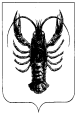 